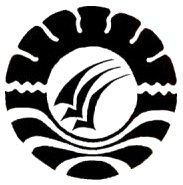 HASIL PENELITIANPENERAPAN TEKNIK PERMAINAN DIALOG MELALUI MEDIA TEATER UNTUK MENINGKATKAN KETERAMPILAN KOMUNIKASI ANTARPRIBADI SISWA DI MA PERGIS CAMPALAGIANKABUPATEN POLEWALI MANDARSITTI NAPISAHJURUSAN PSIKOLOGI PENDIDIKAN DAN BIMBINGANFAKULTAS ILMU PENDIDIKANUNIVERSITAS NEGERI MAKASSAR2014